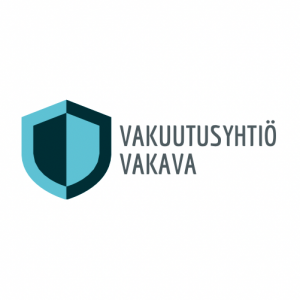 Vakuutusyhtiön tiedotYritys: Vakuutusyhtiö Vakava OyOsoite: Kulmalankuja 5Postinumero: 96300Postitoimipaikka: NapalaaksoY-tunnus: 2914933-5sähköposti: vakava@napalaakso.fiVerkkolaskutusosoite: 003729149335Vakuutuksen ottajan tiedotYritys: 
Osoite: 
Postinumero: 
Toimipaikka: 
Y-tunnus: 
sähköposti: Täytä alla olevat tiedot vakuutustarjouksen laskemista varten mahdollisimmantarkasti ja palauta lomake täytettynä vakuutusyhtiöön. Vakuutusyhtiö lähettää lomakkeen hintoineen takaisin tarkistettavaksi, jonka jälkeen sopimus on sitova. Yrityksen omaisuuden ja toiminnan vakuutukset:Lakisääteiset vakuutukset:Vakuutusten yhteishinta xx € / vuosi. Vakuutukset laskutetaan kolmessa erässä.Tätä sopimusta on tehty kaksi (2) kappaletta, yksi kummallekin osapuolelle.xVakuutuksen tyyppiAsiakas täyttääVakuutusyhtiömäärittää €Omaisuuden vakuutustoimiala: xxx250 € / vKoneiden rikkoutumisvakuutuskone: xxx200 € / vOikeusturvavakuutustoimiala: xxx200 € / vVastuuvakuutustoimiala: xxx400 € / vAjoneuvovakuutuksetajoneuvo: xxxLiikennevakuutusAutokuljetusvakuutuskuljetuksen arvo: xxxTavarankuljetusvakuutuskuljetusten arvo: xxxkuljetettavat tav.: xxxxVakuutuksen tyyppiAsiakas täyttääVakuutusyhtiö määrittää €YEL–maksu, aloittavan yrittäjän 18,798 %työtulo xxx €hintaTyönantajan TyEL-vakuutus työntekijälle 25,85 %palkkasumma xxx€hintaTapaturmavakuutus 0,80 %palkkasumma xxx€hintaTyöttömyysvakuutus 0,80 %palkkasumma xxx€hintaTyöntekijöiden ryhmähenkivakuutus 0,066 %palkkasumma xxx€hintaAika ja paikkaPalvelun tarjoajaAsiakas